Doigts de sorcière (Biscuits 30 MIN 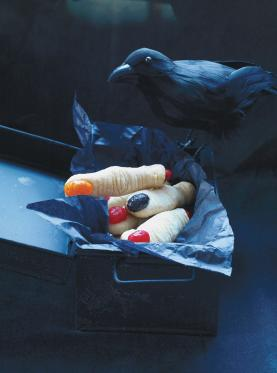 RENDEMENT20 DOIGTSSE CONGÈLEPDARTAGERDoigts doigts de sorcièredINGRÉDIENTSPréparation 20mn. cuisson 12 minutesfrigot : 30mn. PréHaut du formulaire60 ml (1/4 tasse) de beurre non salé ramolli60 ml (1/4 tasse) de sucre60 ml (1/4 tasse) de cassonade1 jaune d'oeuf310 ml (1 1/4 tasse) de farine20 ml (4 c. à thé) de lait ou plus5 ml (1 c. à thé) d'extrait de vanille24 bonbons de type jelly beans24 arachides sucrées rougesBas du formulairePRÉPARATIONTapisser une plaque à biscuits de papier parchemin.Dans un bol, crémer le beurre, le sucre et la cassonade au batteur électrique. Ajouter le jaune d'œuf et battre jusqu'à ce que le mélange soit homogène. À basse vitesse, incorporer la farine en alternance avec le lait et la vanille. La pâte sera plutôt sèche mais doit toutefois coller. Ajouter du lait au besoin.Pour chaque biscuit, façonner 15 ml (1 c. à soupe) de pâte en forme de doigts. Presser un bonbon à l'extrémité de la pâte en guise d'ongle et insérer une arachide sucrée à l'autre extrémité du doigt en guise d'os sanglant. Les déposer sur la plaque. Imiter les plis des jointures à l'aide du bout d'un couteau à beurre. Réfrigérer 30 minutes.Placer la grille au centre du four. Préchauffer le four à 190°C (375°F)Cuire de 10 à 12 minutes ou jusqu'à ce que le dessous des doigts soit légèrement doré. Laisser refroidir.